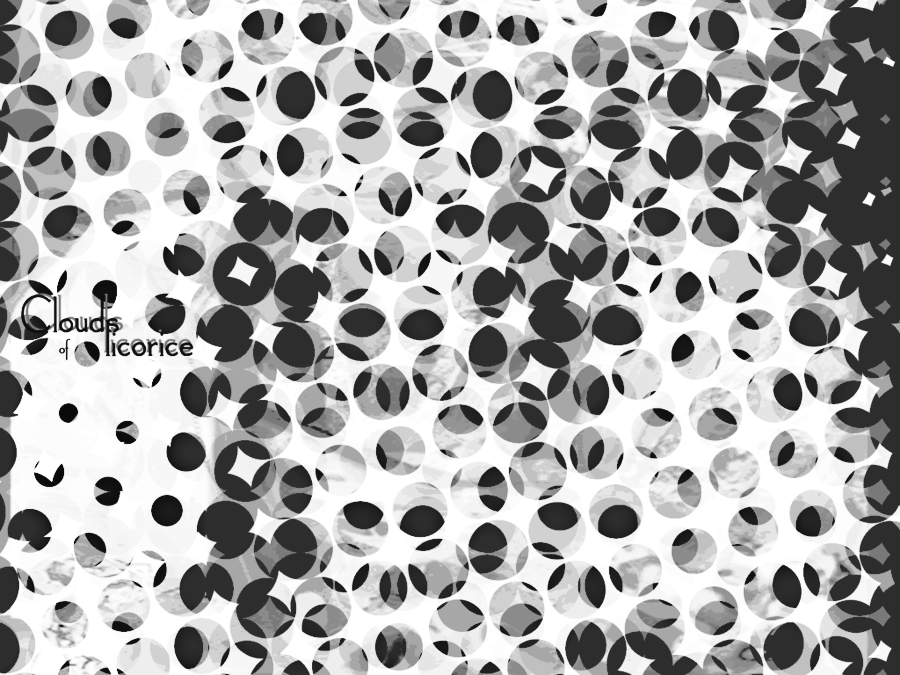 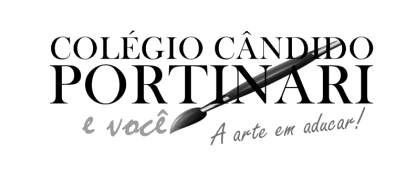 GEOGRAFIA: Capítulos 1, 3 e 4PORTUGUÊS:Texto História em quadrinhos e tipos de balões (caderno)Pontuação – Pág. – 68 e caderno de apoioGrau de substantivo – Págs.: 72 e 73Substantivo coletivo – Págs.: 58Sons do X – CadernoVerbo – Caderno de apoioCIÊNCIAS:Capítulo 3 e 4MATEMÁTICA:Sistema de numeração decimal – Págs.: 4 à 7Multiplicação e divisão – Págs.: 09 à 11, 33 à 44Figuras Planas – (caderno)Sistema Monetário – Págs.: 12 à 16INGLÊS:Capítulo 2, 3 e 4 (vocabulário referente animais selvagens, meios de transportes e brinquedos de parque).HISTÓRIA:O ser humano e a Água – Capítulo 3O ser humano e o ar – Capítulo 4Obs.: Todos os alunos sairão após a prova.Deverão estudar pelo caderno de apoio e módulo.Segunda (13/11)Terça (14/11)Quinta (16/11)Sexta (17/11)Segunda (20/11)GeografiaPortuguês eRedaçãoCiênciasMatemáticaInglês eHistória